Викторина « Созвездие Гагарина»
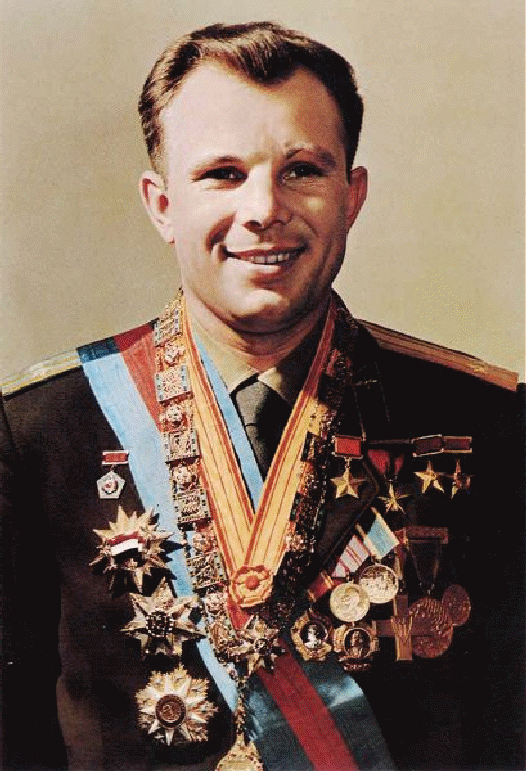 Ю́рий Алексе́евич Гага́рин9 марта 1934 – 27 марта 1968Вопросы викторины1. Юрий Алексеевич Гагарин родился в селе Клушино Смоленской области в 1934 году.а - в маеб - в апрелев - в марте2. По происхождению Гагарин, из какой семьи?а - дворянскойб - купеческойв - крестьянской3. Мама Гагарина – Анна Тимофеевна работала:а - поваромб - свинаркойв - дояркой4.Отец Гагарина – Алексей Иванович работал:а - врачомб - шофёромв - плотником5. 1 сентября 1941года Юра пошёл в школу, в 1-й класс, а в октябре его учёба прервалась. Почему?а - нужно было помогать отцуб - село заняли немцыв - он тяжело заболел6. В апреле 1943 деревню освободила Красная Армия. Юра:а- продолжил учитьсяб - убежал на фронтв- уехал в Москву к тёте7. В мае 1945г. семья Гагариных переехала жить в город Гжатск, где Юра окончил школу и поступил в училище в 1949г. Какое?а - ремесленноеб - лётноев - военное8. В 1951г. Гагарин поступает в Саратовский индустриальный техникум и впервые приходит в Саратовский:а - планетарийб - аэроклубв - музей9. В 1955г.- Юрий с отличием закончил учёбу и осенью был призван в армию и проходил службы у нас на Урале. Где?а - Челябинскб - Оренбургв - Екатеринбург10. В 1957г. Гагарин окончил военное авиационное училище лётчиков в звании:а - сержантаб - старшего лейтенантав - капитана11. В декабре 1959г. Гагарин написал заявление, а 3 марта 1960г. приказом главнокомандующего ВВС его зачислили в группу кандидатов в : а - партиюб - космонавтыв - разведчики12, Кроме Гагарина, на 1-й полёт в космос, было ещё несколько претендентов. Сколько?а - 5б - 10в - 2013. Для полета в космос был важен рост, вес, здоровье. Каким был рост Юрия Гагарина?а - 1м.80см.б - 1м. 65см.в - 1м. 50см.14. Старт корабля « Восток» был произведён в 9ч.07 минут по московскому времени 12 апреля 1961г. с космодрома: а – «Домодедово»б - «Байконур»в - «Союз»15. По радио при старте были слышны знаменитые слова Гагарина:а - «Прорвёмся!»б - «Поехали!»в - «Помчались!»16. Орбитальный полёт первого пилотируемого космического корабля « Восток» продолжался :а - 1 час 8 минутб - 38 минутв - 108 минут17. Спускаемый аппарат с Гагариным приземлился в Саратовской области неподалёку от города:а - Энгельсаб - Гжатскв - Иваново18. За полёт Гагарину было присвоено внеочередное звание:а- майорб - полковникв - генерал19 .На Красной площади Гагарину вручили Золотую звезду «Героя Советского Союза» и присвоили новое звание «лётчик- космонавт СССР». Кто его награждал?а - Иосиф Сталинб - Никита Хрущёвв - Леонид Брежнев20. 27 марта 1968г. самолёт МиГ-15 с Гагариным и его инструктором разбился недалеко от города Киржач Владимирской области. Юрий Гагарин не дожил один год до:а - 40 летб - 30 летв - 35 лет21.В честь Юрия Гагарина названо много улиц, площадей, бульваров, парков, школ, клубов. Именем Гагарина назван астероид, кратер на Луне и даже город. Какой?а - Киржачб - Гжатскв - Энгельс22. Именем первого космонавта назван также Кубок – «Кубок Гагарина» – главный трофей новообразованной лиги, того вида спорта, который очень любил Гагарин.а - хоккейб - футболв - шахматыПравильные ответы1. Юрий Алексеевич Гагарин родился в селе Клушино Смоленской области в 1934 году.в - в марте2. По происхождению Гагарин, из какой семьи?в - крестьянской3. Мама Гагарина – Анна Тимофеевна работала:б - свинаркой4.Отец Гагарина – Алексей Иванович работал:в - плотником5. 1 сентября 1941года Юра пошёл в школу, в 1-й класс, а в октябре его учёба прервалась. Почему?б - село заняли немцы6. В апреле 1943 деревню освободила Красная Армия. Юра:а - продолжил учиться7. В мае 1945г. семья Гагариных переехала жить в город Гжатск, где Юра окончил школу и поступил в училище в 1949г. Какое?а - ремесленное8. В 1951г. Гагарин поступает в Саратовский индустриальный техникум и впервые приходит в Саратовский:б - аэроклуб9. В 1955г.- Юрий с отличием закончил учёбу и осенью был призван в армию иПроходил службы у нас на Урале. Где?б - Оренбург10. В 1957г. Гагарин окончил военное авиационное училище лётчиков в звании:б - старшего лейтенанта11. В декабре 1959г. Гагарин написал заявление, а 3 марта 1960г. приказом главнокомандующего ВВС его зачислили в группу кандидатов в: б - космонавты12, Кроме Гагарина, на 1-й полёт в космос, было ещё несколько претендентов. Сколько?в - 2013. Для полета в космос был важен рост, вес, здоровье. Каким был рост Юрия Гагарина?б - 1м. 65см.14. Старт корабля « Восток» был произведён в 9ч.07 минут по московскому времени 12 апреля 1961г. с космодрома: б - «Байконур»15. По радио при старте были слышны знаменитые слова Гагарина:б - «Поехали!»16. Орбитальный полёт первого пилотируемого космического корабля « Восток» продолжался :в - 108 минут17. Спускаемый аппарат с Гагариным приземлился в Саратовской области неподалёку от города:а - Энгельса18. За полёт Гагарину было присвоено внеочередное звание:а - майор19 .На Красной площади Гагарину вручили Золотую звезду «Героя Советского Союза» и присвоили новое звание «лётчик- космонавт СССР». Кто его награждал?б - Никита Хрущёв20. 27 марта 1968г. самолёт МиГ-15 с Гагариным и его инструктором разбился недалеко от города Киржач Владимирской области. Юрий Гагарин не дожил один год до:в - 35 лет21.В честь Юрия Гагарина названо много улиц, площадей, бульваров, парков, школ, клубов. Именем Гагарина назван астероид, кратер на Луне и даже город. Какой?б - Гжатск22. Именем первого космонавта назван также Кубок – «Кубок Гагарина» – главный трофей новообразованной лиги, того вида спорта, который очень любил Гагарин.а - хоккей
